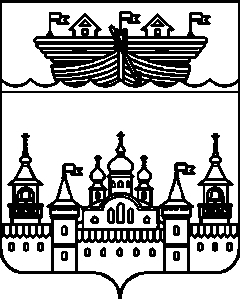 СЕЛЬСКИЙ СОВЕТ ВЛАДИМИРСКОГО СЕЛЬСОВЕТАВОСКРЕСЕНСКОГО МУНИЦИПАЛЬНОГО РАЙОНАНИЖЕГОРОДСКОЙ ОБЛАСТИРЕШЕНИЕ29 сентября 2021 года	№32Об утверждении Плана мероприятий по противодействию коррупции в сельском Совете Владимирского сельсовета Воскресенского муниципального района Нижегородской области на 2021-2024 годыВ соответствии с Национальным планом противодействия коррупции на 2021 - 2024 годы, утвержденным Указом Президента Российской Федерации от 16.08.2021 № 478 и в целях реализации действующего антикоррупционного законодательства сельский Совет решил:1.Утвердить прилагаемый план мероприятий по противодействию коррупции в сельском Совете Владимирского сельсовета Воскресенского муниципального района Нижегородской области на 2021-2024 годы.2.Обнародовать настоящее решение на информационном стенде администрации сельсовета и разместить на официальном сайте администрации Воскресенского муниципального района в информационно – телекоммуникационной сети Интернет.3.Контроль за исполнением данного решения возложить на главу администрации Владимирского сельсовета Лепехина С.В.4.Настоящее решение вступает в силу со дня его обнародования.Глава местного самоуправления-					А.Н.МозжановПриложение 1Утвержденрешением сельского Совета Владимирского сельсоветаВоскресенского муниципального районаНижегородской областиот 29 сентября 2021 года №32План мероприятийпо противодействию коррупции в сельском Совете Владимирского сельсовета Воскресенского муниципального района Нижегородской области на 2021-2024 годы№ п/пНаименование мероприятияОтветственные исполнителиСрок исполненияСрок исполненияОжидаемыйрезультат1.Совершенствование нормативной базы противодействия коррупции1.Совершенствование нормативной базы противодействия коррупции1.Совершенствование нормативной базы противодействия коррупции1.Совершенствование нормативной базы противодействия коррупции1.Совершенствование нормативной базы противодействия коррупции1.Совершенствование нормативной базы противодействия коррупции1.Участие в подготовке и рассмотрении проектов нормативных правовых актов сельского Совета Владимирского сельсовета Воскресенского муниципального района Нижегородской области (далее – сельский Совет) в сфере противодействия коррупцииКомиссия по координации работы по противодействию коррупции во Владимирском сельсовете Воскресенского муниципального района Нижегородской областиВ течение  срока действия планаВ течение  срока действия планаФормирование нормативной базы администрации района по вопросам противодействия коррупции2.Проведение антикоррупционной экспертизы проектов нормативных правовых актов сельского Совета при их разработкеКомиссия по координации работы по противодействию коррупции во Владимирском сельсовете Воскресенского муниципального района Нижегородской областиВ течение  срока действия планаВ течение  срока действия планаРеализация Закона Нижегородской области от 07.03.2008г. № 20-З, 3.Актуализация нормативных правовых актовсельского Совета в целях приведения их в соответствие с изменениями в действующем законодательстве Российской Федерации и Нижегородской областиКомиссия по координации работы по противодействию коррупции во Владимирском сельсовете Воскресенского муниципального района Нижегородской областиВ течение  срока действия планаВ течение  срока действия планаПриведение нормативных правовых актов в соответствие действующим законодательством4.Направление в органы прокуратуры муниципальных нормативных правовых актов по вопросам противодействия коррупции Глава администрации При необходимостиПри необходимостиПроверка нормативных правовых актов на соответствие действующему законодательству2.Обеспечение предоставления сведений о доходах, расходах, об имуществе и обязательствах имущественного характера и их опубликования2.Обеспечение предоставления сведений о доходах, расходах, об имуществе и обязательствах имущественного характера и их опубликования2.Обеспечение предоставления сведений о доходах, расходах, об имуществе и обязательствах имущественного характера и их опубликования2.Обеспечение предоставления сведений о доходах, расходах, об имуществе и обязательствах имущественного характера и их опубликования2.Обеспечение предоставления сведений о доходах, расходах, об имуществе и обязательствах имущественного характера и их опубликования2.Обеспечение предоставления сведений о доходах, расходах, об имуществе и обязательствах имущественного характера и их опубликования1.Организация и проведение работы по своевременному представлению сведений о доходах, расходах, об имуществе и обязательствах имущественного характера лицами, замещающими муниципальные должности, а также лицами, претендующими на замещение данных должностейКомиссия по координации работы по противодействию коррупции во Владимирском сельсовете Воскресенского муниципального района Нижегородской областиЕжегодно до 30 апреля(для претендующих на замещение должностей – в течение срока действия плана)Ежегодно до 30 апреля(для претендующих на замещение должностей – в течение срока действия плана)Реализация норм антикоррупционного законодательства2.Оказание консультационной помощи при заполнении справок о доходах, расходах, об имуществе и обязательствах имущественного характера (проведение персональных консультаций, семинаров, круглых столов и т.д.)Комиссия по координации работы по противодействию коррупции во Владимирском сельсовете Воскресенского муниципального района Нижегородской областиЕжегодноянварь – апрель(для претендующих на замещение должностей – в течение срока действия плана)Ежегодноянварь – апрель(для претендующих на замещение должностей – в течение срока действия плана)Представление полных и достоверных сведений о доходах, расходах, об имуществе и обязательствах имущественного характера3.Проведение анализа сведений о доходах, расходах, об имуществе и обязательствах имущественного характера лицами, замещающими муниципальные должности, а также лиц, претендующих на замещение данных должностейКомиссия по координации работы по противодействию коррупции во Владимирском сельсовете Воскресенского муниципального района Нижегородской областиВ течение срока действия планаВ течение срока действия планаВыявление информации, являющейся основанием для проведения проверок в связи с несоблюдением запретов и ограничений, требований к служебному поведению, мер по предотвращению и урегулированию конфликта интересов, предоставлением недостоверных и (или) неполных сведений о доходах, а также в целях осуществление контроля за превышением расходов над доходами4.Обеспечение в части своей компетенции размещения сведений о доходах, расходах, об имуществе и обязательствах имущественного характера в информационно-телекоммуникационной сети «Интернет», а также в обеспечении предоставления этих сведений общероссийским средствам массовой информации для опубликования СпециалистВ течение 14 рабочих дней со дня истечения срока, установленного для подачи сведений о доходах(предоставление сведений СМИ – в течение семи рабочих дней со дня поступления запроса)В течение 14 рабочих дней со дня истечения срока, установленного для подачи сведений о доходах(предоставление сведений СМИ – в течение семи рабочих дней со дня поступления запроса)Исполнение Указа Президента РФ от 08.07.2013 № 613.Исполнение решение сельского Совета от 05.04.2016 № 12 «Об утверждении Порядка размещения на официальном сайте в информационно-телекоммуникационной	сети «Интернет» представляемых депутатами сведений о доходах, расходах, об имуществе и обязательствах имущественного характера и порядок предоставления этих сведений средствам массовой информации для опубликования»5.Проведение работы по приёму уточнённых сведений (при наличии таких сведений) о доходах, расходах, об имуществе и обязательствах имущественного характера Комиссия по координации работы по противодействию коррупции во Владимирском сельсовете Воскресенского муниципального района Нижегородской областиЕжегодно с 1 по 31 мая(для претендующих на замещение должностей – в течение 1 месяца со дня предоставления сведений о доходах)Ежегодно с 1 по 31 мая(для претендующих на замещение должностей – в течение 1 месяца со дня предоставления сведений о доходах)Реализация норм антикоррупционного законодательства. Устранение ошибок и неточностей в представленных сведениях6.Осуществление проверки достоверности и полноты сведений о доходах, об имуществе и обязательствах имущественного характера в отношении соответствующих лиц (при наличии оснований)Комиссия по координации работы по противодействию коррупции во Владимирском сельсовете Воскресенского муниципального района Нижегородской областиВ течение срока действия планаВ течение срока действия планаУстановление фактов представления неполных и недостоверных сведений о доходах, об имуществе и обязательствах имущественного характера3.Организация работы по антикоррупционному просвещению3.Организация работы по антикоррупционному просвещению3.Организация работы по антикоррупционному просвещению3.Организация работы по антикоррупционному просвещению3.Организация работы по антикоррупционному просвещению3.Организация работы по антикоррупционному просвещению1.Обеспечение участия лицами, замещающими муниципальные должности,в мероприятиях по профессиональному развитию в области противодействия коррупции, в том числе обучение муниципальных служащих, впервые поступивших на муниципальную службу Комиссия по координации работы по противодействию коррупции сельсовете Воскресенского во Владимирском муниципального района Нижегородской областиВ течение срока действия плана в рамках выделенных на эти цели средствВ течение срока действия плана в рамках выделенных на эти цели средствАнтикоррупционное просвещение муниципальных служащих.Обеспечение соблюдения муниципальными служащими установленных законодательством требований к служебному поведению, обязанностей, запретов и ограничений2.Обеспечение участия лиц, замещающих муниципальные должности, в должностные обязанности которых входит участие в противодействии коррупции, в мероприятиях по профессиональному развитию в области противодействия коррупции, в том числе их обучение по дополнительным профессиональным программам в области противодействия коррупции (в соответствии с утвержденным планом) Комиссия по координации работы по противодействию коррупции во Владимирском сельсовете Воскресенского муниципального района Нижегородской областиВ течение срока действия плана в рамках выделенных на эти цели средствВ течение срока действия плана в рамках выделенных на эти цели средствАнтикоррупционное просвещение муниципальных служащих.Обеспечение соблюдения муниципальными служащими установленных законодательством требований к служебному поведению, обязанностей, запретов и ограничений3.Обеспечение участия лиц, замещающих муниципальные должности, в должностные обязанности которых входит участие в проведении закупок товаров, работ, услуг для обеспечения муниципальных нужд, в мероприятиях по профессиональному развитию в области противодействия коррупции, в том числе их обучение по дополнительным профессиональным программам в области противодействия коррупции Комиссия по координации работы по противодействию коррупции во Владимирском сельсовете Воскресенского муниципального района Нижегородской областиВ течение срока действия плана В течение срока действия плана Антикоррупционное просвещение муниципальных служащих.Обеспечение соблюдения муниципальными служащими установленных законодательством требований к служебному поведению, обязанностей, запретов и ограничений4.Организация и проведение практических семинаров, совещаний по антикоррупционной тематике в том числе:- по формированию негативного отношения к получению подарков;- по порядку уведомления о получении подарка и его передачи;- об установлении наказания за коммерческий подкуп, получение и дачу взятки, посредничество во взяточничестве в  виде штрафов, кратных сумме коммерческого подкупа или взятки;- об увольнении в связи с утратой доверия;- по формированию отрицательного отношения к коррупции и т.д.Комиссия по координации работы по противодействию коррупции во Владимирском сельсовете Воскресенского муниципального района Нижегородской областиВ течение срока действия плана В течение срока действия плана Антикоррупционное просвещение муниципальных служащих.Обеспечение соблюдения муниципальными служащими установленных законодательством требований к служебному поведению, обязанностей, запретов и ограничений4.Повышение эффективности работы по противодействию коррупции4.Повышение эффективности работы по противодействию коррупции4.Повышение эффективности работы по противодействию коррупции4.Повышение эффективности работы по противодействию коррупции4.Повышение эффективности работы по противодействию коррупции4.Повышение эффективности работы по противодействию коррупции1.Проведение анализа анкетных и иных данных в целях принятия мер по повышению эффективности контроля за соблюдением соответствующими лицами требований законодательства Российской Федерации о противодействии коррупции, касающихся предотвращения и урегулирования конфликта интересов, в том числе за привлечением таких лиц к ответственности в случае их несоблюденияКомиссия по координации работы по противодействию коррупции во Владимирском сельсовете Воскресенского муниципального района Нижегородской областиКомиссия по координации работы по противодействию коррупции во Владимирском сельсовете Воскресенского муниципального района Нижегородской областиВ течение срока действия плана Повышение эффективностидеятельности администрации района в качестве подразделенияпо профилактикекоррупционных и иныхправонарушений.Выявление информации,являющейся основаниемдля проведения проверкив связи с непринятиеммер по предотвращению иурегулированию конфликта интересов2.Проведение анализа обращений граждан и организаций на предмет наличия информации о фактах коррупцииКомиссия по координации работы по противодействию коррупции во Владимирском сельсовете Воскресенского муниципального района Нижегородской областиКомиссия по координации работы по противодействию коррупции во Владимирском сельсовете Воскресенского муниципального района Нижегородской областиВ течение срока действия плана Повышение эффективностидеятельности администрации района в качестве подразделенияпо профилактикекоррупционных и иныхправонарушений.Выявление информации,являющейся основаниемдля проведения проверкив связи с непринятиеммер по предотвращению иурегулированию конфликта интересов3.Организация проверок по каждому случаю несоблюдения запретов и ограничений, требований к служебному поведению, неисполнения обязанностей, установленных в целях противодействия коррупции (при наличии оснований)Комиссия по координации работы по противодействию коррупции во Владимирском сельсовете Воскресенского муниципального района Нижегородской областиКомиссия по координации работы по противодействию коррупции во Владимирском сельсовете Воскресенского муниципального района Нижегородской областиВ течение срока действия плана Установление фактов нарушения запретов иограничений, несоблюдения требованийк служебному поведению,неисполненияобязанностей, установленных в целяхпротиводействиякоррупции4.Осуществление проверок достоверности и полноты сведений (в части, касающейся профилактикикоррупционных правонарушений), представленных соответствующими гражданами, претендующими на замещение муниципальной должности(при наличии оснований)Комиссия по координации работы по противодействию коррупции во Владимирском сельсовете Воскресенского муниципального района Нижегородской областиКомиссия по координации работы по противодействию коррупции во Владимирском сельсовете Воскресенского муниципального района Нижегородской областиВ течение срока действия плана Установление фактов нарушения гражданами достоверности и полноты сведений, представленных при поступлении на должности 5. Совершенствование работы по взаимодействию с населением по вопросам противодействия коррупции5. Совершенствование работы по взаимодействию с населением по вопросам противодействия коррупции5. Совершенствование работы по взаимодействию с населением по вопросам противодействия коррупции5. Совершенствование работы по взаимодействию с населением по вопросам противодействия коррупции5. Совершенствование работы по взаимодействию с населением по вопросам противодействия коррупции5. Совершенствование работы по взаимодействию с населением по вопросам противодействия коррупции1.Организация учета обращений граждан и  юридических лиц, содержащих информацию о фактах коррупции и иных неправомерныхдействияхлиц, замещающих муниципальные должности, поступивших в адрес сельского СоветаКомиссия по координации работы по противодействию коррупции во Владимирском сельсовете Воскресенского муниципального района Нижегородской областиВ течение срока действия планаВ течение срока действия планаОбеспечение возможности для граждан и юридических лицсообщать о фактах коррупции. Организация информационной открытости в сферепротиводействиякоррупции2.Информационное наполнение раздела «Противодействие коррупции» официального сайта администрации Воскресенского муниципального района, поддержание его в актуальном состоянииСпециалистВ течение срока действия планаВ течение срока действия планаОбеспечение информационнойоткрытости в сфере противодействиякоррупции6.Организационные и иные мероприятия6.Организационные и иные мероприятия6.Организационные и иные мероприятия6.Организационные и иные мероприятия6.Организационные и иные мероприятия6.Организационные и иные мероприятия1.Обеспечение деятельности комиссии по координации работы по противодействию коррупции во Владимирском сельсовете Воскресенского муниципального района Нижегородской областиГлава местного самоуправления Владимирского сельсовета Воскресенского муниципального района Нижегородской областиВ течение срока действия планаВ течение срока действия планаРеализация Указ Президента РФ от 01.07.2010 № 821 «О комиссиях по соблюдению требований к служебному поведению федеральных государственных служащих и урегулированию конфликта интересов»2.Организация приёма, хранения, оценки и реализации (выкупа) подарков, полученных лицами, замещающими муниципальные должности и должности муниципальной службы в связи с протокольными мероприятиями, служебными командировками и другими официальными мероприятиямиГлава администрации, главный бухгалтерВ течение срока действия планаВ течение срока действия планаРеализация постановления Правительства РФ от 09.01.2014 № 10 и решение сельского Совета от 31.07.2017 г. № 29 «О порядке сообщения отдельными категориями лиц о получении подарка в связи с протокольными мероприятиями, служебными командировками и другими официальными мероприятиями, участие в которых связано с исполнением ими служебных (должностных) обязанностей, сдачи и оценки подарка, реализации (выкупа) и зачисления средств, вырученных от его реализации, в сельский Совет Владимирского сельсовета Воскресенского муниципального района Нижегородской области»3.В пределах своей компетенции осуществление информационного взаимодействия с правоохранительными органами, иными федеральными государственными органами, с государственными органами Нижегородской области, органами местного самоуправления, государственными и муниципальными организациямиКомиссия по координации работы по противодействию коррупции во Владимирском сельсовете Воскресенского муниципального района Нижегородской областиВ течение срока действия планаВ течение срока действия планаОбеспечение эффективного обмена информацией по вопросам противодействия коррупции среди различных государственных органов